№  88                                                                                16 февраля 2021 годаЧетвертый созыв                                                                  РешениеСобрания депутатов Зеленогорского сельского поселенияОтчет о результатах деятельности  главы Зеленогорского сельского поселения за 2020 год     Заслушав отчет главы Зеленогорского сельского поселения Гранатовой Н.В. «О результатах деятельности в 2020 году главы  Зеленогорского сельского поселения, представленный в соответствии с Федеральным законом от 06 октября 2003 года 131 – ФЗ «Об общих принципах организации местного самоуправления в Российской Федерации» и Уставом  Зеленогорского сельского поселения Собрание депутатов Зеленогорского сельского поселения РЕШИЛО:      1. Деятельность главы Зеленогорского сельского поселения Хуснутдинова Г.С. за 2020 год признать удовлетворительной.      2. Обнародовать настоящее решение с прилагаемым отчетом на информационных стендах.Глава поселения,Председатель Собрания депутатов                                           Н.В.ГранатоваПриложениек решению Собрания депутатовЗеленогорского сельского поселения№ 88 от 16.02.2021 годаОТЧЕТ О деятельности главы Зеленогорского сельского поселения за 2020 годУважаемые депутаты!Уважаемые гости и приглашенные!          Как глава муниципального образования  и председатель Собрания депутатов представляю отчет о   деятельности Собрания депутатов муниципального образования  «Зеленогорское сельское поселение».         В 2020 году, как и в предыдущие годы, одной из основных задач Собрании депутатов сельского поселения было совершенствование нормативно-правовой базы в условиях постоянно меняющегося законодательства. Это требует принятия ряда новых документов и внесения изменений уже в существующие. В течение 2020 года Собранием депутатов проведено 5 заседаний четвертого созыва, на которых, рассмотрено и принято 55 правовых актов, часть из которых прошла процедуру обнародования и опубликования. За отчетный период были подготовлены и вынесены на рассмотрение проекты положений, регламентирующие основные вопросы деятельности администрации, направленные на обеспечение жизнедеятельности поселения. Основной задачей органа местного самоуправления является принятие таких нормативных и правовых актов, которые способны улучшить жизненные условия каждого жителя поселения. Нормативно-правовые акты, принятые депутатами призваны регулировать отношения в социально-экономической деятельности, защищать права человека и обеспечивать законность. Всегда находилось понимание в решении многих вопросов.         Основные нормативные акты, принятые Собранием депутатов:         В соответствии с бюджетным законодательством и Положением о бюджетном процессе в установленные сроки утвержден бюджет поселения на 2021 год;-Отчет об исполнении бюджета за 2020 год;- О внесении изменений в Устав МО «Зеленогорское сельское поселение»- О внесении изменений в Положение о муниципальной службе в муниципальном образовании  «Зеленогорское сельское поселение»;- О внесении изменений в  Положение о бюджетном процессе в муниципальном образовании  «Зеленогорское сельское поселение»;- Об установлении на территории Зеленогорского сельского поселения земельного налога и налога на имущество физических лиц;- О передаче части  полномочий органов местного самоуправления Зеленогорского сельского поселения органам местного самоуправления Моркинского муниципального района и т.д.;    Собранием депутатов были проведены  публичные слушания   по обсуждению вопросов:     - Исполнения бюджета и утверждение годового отчета за 2019 год,    - Проекта местного бюджета на 2021 год,    -Внесении изменений в Устав муниципального образования «Зеленогорское сельское поселение»,   - О внесении изменений в Правила землепользования и застройки МО «Зеленогорское сельское поселение».      	За 2020 год  на нормативно-правовые акты Собрания депутатов Зеленогорского сельского поселения поступило 6 протестов, представлений Прокуратуры Моркинского района не было. Все протесты прокуратуры рассмотрены в срок и представлены проекты о внесений изменений в нормативно правовые акты. По мере поступления заключений с прокуратур  на  проекты НПА,  нормативно правовые акты утверждены на заседании Собрания депутатов.  		Для обеспечения открытости и прозрачности деятельности Собрания депутатов проводилось размещение нормативных правовых актов на информационных стендах, нормативные правовые акты были направлены в Министерство юстиции  Республики Марий Эл  для проведения правовой экспертизы и включения в Регистр муниципальных правовых актов Республики Марий Эл, размещены на официальном сайте муниципального образования   «Зеленогорское сельское поселение». После проведения правовой экспертизы поступило 3 отрицательных заключения, в которых выявлены несоответствия законодательству в одном из которых имелись коррупционные факторы.Проводились встречи с избирателями, осуществлялся прием граждан по месту работы. Собрание депутатов тесно взаимодействует с:Зеленогорской сельской администрацией, Администрацией Моркинского муниципального района; Собранием депутатов Моркинского муниципального района;    Прокуратурой Моркинского района;Министерством внутренней политики, развития местного самоуправления и юстиции  Республики Марий Эл, Управлением Министерством юстиции Республики Марий Эл,         	Основной задачей Собрания  депутатов остается обеспечение через принятие нормативных правовых актов, условий необходимых для жизнедеятельности всего  муниципального образования, направленных на социально-экономическое развитие поселения, повышение качества жизни населения.        Собрание депутатов Зеленогорского сельского поселения четвертого созыва и в дальнейшем будет работать по решению стоящих перед ним задач в пределах своих полномочий. Для эффективности этой работы важны совместные действия депутатов и населения сельского поселения. Собрание депутатов надеется на активное участие жителей в решение вопросов социально-экономического, культурного развития сельского поселения.Ял шотан Зеленогорск илемындепутат–влакын Погынжо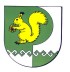 Собрание депутатов    Зеленогорского сельского поселения